Online timetable for WB 7th 30th August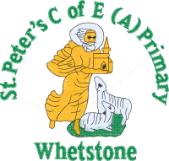 Year 6Teachers will expect to see any work completed uploaded to Dojo please. Online timetable for WB 6th September Year 6Teachers will expect to see any work completed uploaded to Dojo please. Online timetable for WB 13th  SeptemberYear 6Teachers will expect to see any work completed uploaded to Dojo please. Online timetable for WB 20th  Septmeber Year 6Teachers will expect to see any work completed uploaded to Dojo please. Online timetable for WB 27th SeptemberYear 6Teachers will expect to see any work completed uploaded to Dojo please. Online timetable for WB 4th OctoberYear 6Teachers will expect to see any work completed uploaded to Dojo please. Online timetable for WB 11th OctoberYear 6Teachers will expect to see any work completed uploaded onto Dojo. MondayTuesdayTuesdayWednesdayThursdayFridayReadingRead a book or a couple of chapters of a book – retell the story / what you have read by writing a recount of the story or explaining it to an adult. (20 minutes of reading is a good length)Use the same text that you read yesterday – make a list of words that you don’t know (or are really great words) and look up their meaning in a dictionary, or talk with an adult. Write down the definitions.Use the same text that you read yesterday – make a list of words that you don’t know (or are really great words) and look up their meaning in a dictionary, or talk with an adult. Write down the definitions.Use the words that you investigated yesterday – can you write them in your own sentences? Create an alternative cover for your book and write a blurb (the bit on the back!).Make up 5 - 10 questions about your book / the chapters you are reading. Can you use: who, where, when, what, why, how? Try to make sure your answers are not just yes or no.Writing / Punctuation / GrammarEnglish – features of a biography https://classroom.thenational.academy/lessons/to-identify-the-features-of-a-biography-70t66c English – French and Greek Etymology https://classroom.thenational.academy/lessons/to-investigate-french-and-greek-etymology-c9jkcr English – function of a colon https://classroom.thenational.academy/lessons/to-explore-the-functions-of-a-colon-c5hkjd English – function of a colon https://classroom.thenational.academy/lessons/to-explore-the-functions-of-a-colon-c5hkjd English – Retrieve information https://classroom.thenational.academy/lessons/to-retrieve-information-from-a-non-fiction-text-part-1-6cw32d English – Word Understanding. https://classroom.thenational.academy/lessons/to-develop-a-rich-understanding-of-words-associated-with-trying-hard-cgw62r MathsNumbers to one million https://classroom.thenational.academy/lessons/understanding-other-powers-of-ten-within-one-million-6dh64r Writing 7 digit numbers https://classroom.thenational.academy/lessons/reading-and-writing-7-digit-numbers-6dk62c Place value and structure https://classroom.thenational.academy/lessons/understanding-how-the-digits-in-a-number-indicate-its-structure-71gp6e Place value and structure https://classroom.thenational.academy/lessons/understanding-how-the-digits-in-a-number-indicate-its-structure-71gp6e Compare and order numbers https://classroom.thenational.academy/lessons/compare-and-order-numbers-to-ten-million-c4w6ac Rounding https://classroom.thenational.academy/lessons/rounding-to-a-required-degree-of-accuracy-6wu32t TopicMusic – Pulse and Rhythmhttps://classroom.thenational.academy/lessons/understanding-pulse-and-rhythm-chj3cr Topic – The Solar Systemhttps://classroom.thenational.academy/lessons/what-is-the-solar-system-c5jk6r Topic – The Solar System https://classroom.thenational.academy/lessons/how-do-the-planets-in-the-solar-system-differ-69k6arTopic – The Solar Systemhttps://classroom.thenational.academy/lessons/what-is-the-solar-system-c5jk6r Topic – The Solar System https://classroom.thenational.academy/lessons/how-do-the-planets-in-the-solar-system-differ-69k6arPSHE – Community Carehttps://classroom.thenational.academy/lessons/community-care-cctp8c PE - https://www.youtube.com/playlist?list=PLyCLoPd4VxBsXs1WmPcektsQyFbXTf9FO – Link for PE with Joe – choose one!RE – How did Sikhism Begin https://classroom.thenational.academy/lessons/how-did-sikhism-begin-70vp8tPE - https://www.youtube.com/playlist?list=PLyCLoPd4VxBsXs1WmPcektsQyFbXTf9FO – Link for PE with Joe – choose one!MondayTuesdayTuesdayWednesdayThursdayFridayReadingRead a book or a couple of chapters of a book – retell the story / what you have read by writing a recount of the story or explaining it to an adult. (20 minutes of reading is a good length)Use the same text that you read yesterday – make a list of words that you don’t know (or are really great words) and look up their meaning in a dictionary, or talk with an adult. Write down the definitions.Use the same text that you read yesterday – make a list of words that you don’t know (or are really great words) and look up their meaning in a dictionary, or talk with an adult. Write down the definitions.Use the words that you investigated yesterday – can you write them in your own sentences? Create an alternative cover for your book and write a blurb (the bit on the back!).Make up 5 - 10 questions about your book / the chapters you are reading. Can you use: who, where, when, what, why, how? Try to make sure your answers are not just yes or no.Writing / Punctuation / GrammarEnglish – Retrieve Information 2 https://classroom.thenational.academy/lessons/to-retrieve-information-from-a-non-fiction-text-part-2-64rkct English – French and Greek Etymology 2 https://classroom.thenational.academy/lessons/to-practise-and-apply-our-knowledge-of-french-and-greek-etymology-c4u68d English – plan a biography https://classroom.thenational.academy/lessons/to-plan-a-biography-6ww62r English – plan a biography https://classroom.thenational.academy/lessons/to-plan-a-biography-6ww62r English – Write a biography https://classroom.thenational.academy/lessons/to-write-a-biography-part-1-6gtkgd English – Write a biography https://classroom.thenational.academy/lessons/to-write-a-biography-part-2-6cw3cd MathsRounding in context https://classroom.thenational.academy/lessons/estimating-and-rounding-contexts-6gw34d Addition https://classroom.thenational.academy/lessons/strategies-for-addition-6njk4d Subtraction https://classroom.thenational.academy/lessons/strategies-for-subtraction-6mv32d Subtraction https://classroom.thenational.academy/lessons/strategies-for-subtraction-6mv32d Applying addition and subtraction https://classroom.thenational.academy/lessons/applying-addition-and-subtraction-74tp2d Addition and subtraction problems https://classroom.thenational.academy/lessons/addition-and-subtraction-problems-c4vpac TopicMusic – 4 beats in a bar https://classroom.thenational.academy/lessons/exploring-4-beats-in-a-bar-cgwk2t Topic – Day and Nighthttps://classroom.thenational.academy/lessons/what-is-the-difference-between-night-and-day-60wp2cTopic – Eclipses https://classroom.thenational.academy/lessons/what-are-solar-and-lunar-eclipses-6nh3etTopic – Day and Nighthttps://classroom.thenational.academy/lessons/what-is-the-difference-between-night-and-day-60wp2cTopic – Eclipses https://classroom.thenational.academy/lessons/what-are-solar-and-lunar-eclipses-6nh3etPSHE – I roll with my role https://classroom.thenational.academy/lessons/i-roll-with-my-role-65h3gr PE - https://www.youtube.com/playlist?list=PLyCLoPd4VxBsXs1WmPcektsQyFbXTf9FO – Link for PE with Joe – choose one!RE – who were the 10 gurus? https://classroom.thenational.academy/lessons/who-were-the-ten-gurus-c9j36c PE - https://www.youtube.com/playlist?list=PLyCLoPd4VxBsXs1WmPcektsQyFbXTf9FO – Link for PE with Joe – choose one!MondayTuesdayTuesdayWednesdayThursdayFridayReadinghttps://classroom.thenational.academy/lessons/to-activate-prior-knowledge-and-consider-the-historical-context-6cw38c https://classroom.thenational.academy/lessons/to-read-a-recount-and-answer-retrieval-and-inference-based-questions-6rvpct https://classroom.thenational.academy/lessons/to-read-a-recount-and-answer-retrieval-and-inference-based-questions-6rvpct https://classroom.thenational.academy/lessons/to-understand-the-key-information-in-a-text-and-consider-the-authors-perspective-6wupcd https://classroom.thenational.academy/lessons/to-read-a-new-text-and-consider-the-authors-use-of-language-c8rkjt https://classroom.thenational.academy/lessons/to-consider-how-reading-can-provide-people-with-a-way-of-learning-new-things-c4t64c Writing / Punctuation / Grammarhttps://classroom.thenational.academy/lessons/to-build-knowledge-of-the-historical-context-of-the-unit-6nk32d https://classroom.thenational.academy/lessons/to-investigate-suffixes-plurals-chh3jc https://classroom.thenational.academy/lessons/to-identify-the-features-of-a-diary-entry-cngp6d https://classroom.thenational.academy/lessons/to-identify-the-features-of-a-diary-entry-cngp6d https://classroom.thenational.academy/lessons/to-generate-vocabulary-emotions-6ww6cd https://classroom.thenational.academy/lessons/to-develop-a-rich-understanding-of-words-associated-with-feeling-stressed-or-scared-6gv3gd MathsShort Multiplication https://classroom.thenational.academy/lessons/short-multiplication-c8v64c Short Multiplication 2 https://classroom.thenational.academy/lessons/use-formal-written-methods-for-short-multiplication-including-multiplying-decimals-6rvp2r Long Multiplication https://classroom.thenational.academy/lessons/long-multiplication-68u38tLong Multiplication https://classroom.thenational.academy/lessons/long-multiplication-68u38tLong Multiplication 2 https://classroom.thenational.academy/lessons/multiply-by-a-two-digit-number-using-long-multiplication-75k3cc Multiplication Problems https://classroom.thenational.academy/lessons/use-formal-written-methods-including-long-multiplication-to-solve-a-range-of-problems-61j38r TopicMusic – 2 beats in a bar https://classroom.thenational.academy/lessons/exploring-2-beats-in-a-bar-6xk34d Topic – Stars and Constellations 1)https://classroom.thenational.academy/lessons/what-are-stars-and-star-constellations-chjp6c Can you create some artwork all about the stars and constellations?Topic – Stars and Constellations 1)https://classroom.thenational.academy/lessons/what-are-stars-and-star-constellations-chjp6c Can you create some artwork all about the stars and constellations?PSHE – We are a jigsawhttps://classroom.thenational.academy/lessons/we-are-a-jigsaw-6cv3ed PE - https://www.youtube.com/playlist?list=PLyCLoPd4VxBsXs1WmPcektsQyFbXTf9FO – Link for PE with Joe – choose one!RE – What are the 5 Ks? https://classroom.thenational.academy/lessons/what-are-the-5-ks-of-sikhism-crtk2t PE - https://www.youtube.com/playlist?list=PLyCLoPd4VxBsXs1WmPcektsQyFbXTf9FO – Link for PE with Joe – choose one!MondayTuesdayTuesdayWednesdayThursdayFridayReadingRead a book or a couple of chapters of a book – retell the story / what you have read by writing a recount of the story or explaining it to an adult. (20 minutes of reading is a good length)Use the same text that you read yesterday – make a list of words that you don’t know (or are really great words) and look up their meaning in a dictionary, or talk with an adult. Write down the definitions.Use the same text that you read yesterday – make a list of words that you don’t know (or are really great words) and look up their meaning in a dictionary, or talk with an adult. Write down the definitions.Use the words that you investigated yesterday – can you write them in your own sentences? Create an alternative cover for your book and write a blurb (the bit on the back!).Make up 5 - 10 questions about your book / the chapters you are reading. Can you use: who, where, when, what, why, how? Try to make sure your answers are not just yes or no.Writing / Punctuation / Grammarhttps://classroom.thenational.academy/lessons/to-explore-fronted-adverbials-71h64t https://classroom.thenational.academy/lessons/to-practise-and-apply-knowledge-of-suffixes-plurals-including-test-c8u3jd https://classroom.thenational.academy/lessons/to-write-the-opening-of-a-diary-entry-cmt3er https://classroom.thenational.academy/lessons/to-write-the-opening-of-a-diary-entry-cmt3er https://classroom.thenational.academy/lessons/to-plan-the-main-body-of-my-diary-entry-74v3jd https://classroom.thenational.academy/lessons/to-write-the-main-body-of-a-diary-entry-69h64r MathsShort Division 1 https://classroom.thenational.academy/lessons/short-division-6gt64d Short Division 2 https://classroom.thenational.academy/lessons/use-the-formal-written-method-for-short-division-chh64cDivision with remainders https://classroom.thenational.academy/lessons/division-with-remainders-ccwk6rDivision with remainders https://classroom.thenational.academy/lessons/division-with-remainders-ccwk6rLong Division https://classroom.thenational.academy/lessons/use-the-formal-written-method-of-long-division-to-solve-appropriate-calculations-c8wk0c Division Problems with Remainders https://classroom.thenational.academy/lessons/solve-problems-involving-division-with-remainders-part-1-6hjp6t TopicMusic - https://classroom.thenational.academy/lessons/exploring-3-beats-in-a-bar-ccukcc Topic – The Universe https://classroom.thenational.academy/lessons/what-is-the-universe-and-what-is-it-made-from-c8uk8eTopic – The Universe https://classroom.thenational.academy/lessons/what-is-the-universe-and-what-is-it-made-from-c8uk8ePSHE – Help is on handhttps://classroom.thenational.academy/lessons/help-is-on-hand-cgtpat PE - https://www.youtube.com/playlist?list=PLyCLoPd4VxBsXs1WmPcektsQyFbXTf9FO – Link for PE with Joe – choose one!RE – The Sikh Holy Scriptures https://classroom.thenational.academy/lessons/what-are-the-holy-scriptures-of-sikhism-6nhpce PE - https://www.youtube.com/playlist?list=PLyCLoPd4VxBsXs1WmPcektsQyFbXTf9FO – Link for PE with Joe – choose one!MondayTuesdayTuesdayWednesdayThursdayFridayReadingRead a book or a couple of chapters of a book – retell the story / what you have read by writing a recount of the story or explaining it to an adult. (20 minutes of reading is a good length)Use the same text that you read yesterday – make a list of words that you don’t know (or are really great words) and look up their meaning in a dictionary, or talk with an adult. Write down the definitions.Use the same text that you read yesterday – make a list of words that you don’t know (or are really great words) and look up their meaning in a dictionary, or talk with an adult. Write down the definitions.Use the words that you investigated yesterday – can you write them in your own sentences? Create an alternative cover for your book and write a blurb (the bit on the back!).Make up 5 - 10 questions about your book / the chapters you are reading. Can you use: who, where, when, what, why, how? Try to make sure your answers are not just yes or no.Writing / Punctuation / Grammarhttps://classroom.thenational.academy/lessons/to-identify-the-features-of-a-letter-74rp2e https://classroom.thenational.academy/lessons/to-investigate-suffixes-le-el-al-il-cru30r https://classroom.thenational.academy/lessons/to-explore-non-finite-subordinate-clauses-crtkgr https://classroom.thenational.academy/lessons/to-explore-non-finite-subordinate-clauses-crtkgr https://classroom.thenational.academy/lessons/to-further-build-knowledge-of-the-historical-context-of-the-unit-6njp6t https://classroom.thenational.academy/lessons/to-develop-a-rich-understanding-of-words-associated-with-feeling-hopeful-68rk6e MathsCommon Factors and Multiples https://classroom.thenational.academy/lessons/understand-the-terms-common-factor-and-common-multiple-as-properties-of-a-number-cdk68c Prime Numbers https://classroom.thenational.academy/lessons/identify-properties-of-numbers-6wv34tFactor Pairs and Square Numbers https://classroom.thenational.academy/lessons/factor-pairs-61k3cd Factor Pairs and Square Numbers https://classroom.thenational.academy/lessons/factor-pairs-61k3cd Prime Numbers https://classroom.thenational.academy/lessons/prime-numbers-65j38e Cubed Numbers https://classroom.thenational.academy/lessons/to-investigate-and-explain-cubed-numbers-6hh38rTopicMusic – 6 beats in a bar https://classroom.thenational.academy/lessons/exploring-6-beats-in-a-bar-c5jpce Topic – Astronomy https://classroom.thenational.academy/lessons/what-do-astronomers-do-cnh3ac Topic – Astronomy https://classroom.thenational.academy/lessons/what-do-astronomers-do-cnh3ac PSHE – I have dreamshttps://classroom.thenational.academy/lessons/i-have-a-dream-crtkjdPE - https://www.youtube.com/playlist?list=PLyCLoPd4VxBsXs1WmPcektsQyFbXTf9FO – Link for PE with Joe – choose one! RE – What do Sikhs believe about God? https://classroom.thenational.academy/lessons/what-do-sikhs-believe-about-god-6grpcc PE - https://www.youtube.com/playlist?list=PLyCLoPd4VxBsXs1WmPcektsQyFbXTf9FO – Link for PE with Joe – choose one!MondayTuesdayTuesdayWednesdayThursdayFridayReadinghttps://classroom.thenational.academy/lessons/to-form-an-initial-impression-of-a-song-6tgp6t https://classroom.thenational.academy/lessons/to-consider-the-authors-purpose-and-intended-audience-cgr64d https://classroom.thenational.academy/lessons/to-consider-the-authors-purpose-and-intended-audience-cgr64d https://classroom.thenational.academy/lessons/to-explore-the-authors-use-of-language-and-word-meaning-6crp2c https://classroom.thenational.academy/lessons/to-consider-lord-kitcheners-perspective-6njk6c https://classroom.thenational.academy/lessons/to-make-comparisons-between-two-songs-cgr36t Writing / Punctuation / Grammarhttps://classroom.thenational.academy/lessons/to-generate-vocabulary-ccw36d https://classroom.thenational.academy/lessons/to-investigate-suffixes-le-el-al-il-including-test-cct32c https://classroom.thenational.academy/lessons/to-write-the-opening-of-a-letter-71jk2t https://classroom.thenational.academy/lessons/to-write-the-opening-of-a-letter-71jk2t https://classroom.thenational.academy/lessons/to-plan-the-main-body-of-my-letter-74tpcd https://classroom.thenational.academy/lessons/to-write-the-main-body-of-my-letter-part-1-6hh3ar MathsOrder of Operations https://classroom.thenational.academy/lessons/order-of-operations-ctk3et Order of operations 2 https://classroom.thenational.academy/lessons/consolidating-order-of-operations-68t34d Representing Decimal numbers https://classroom.thenational.academy/lessons/represent-decimal-numbers-in-a-variety-of-ways-cmv6ae Representing Decimal numbers https://classroom.thenational.academy/lessons/represent-decimal-numbers-in-a-variety-of-ways-cmv6ae Place Value to 3 d.p. https://classroom.thenational.academy/lessons/place-value-to-3-decimal-places-6crpatx and ÷ by 10, 100 and 1000 https://classroom.thenational.academy/lessons/multiply-and-divide-by-10-100-and-1000-involving-decimals-64wk6r TopicMusic – Time Signatureshttps://classroom.thenational.academy/lessons/recognising-time-signatures-68u3gd Topic – Stephen Hawkinghttps://classroom.thenational.academy/lessons/who-is-stephen-hawking-crr3jt Topic – Stephen Hawkinghttps://classroom.thenational.academy/lessons/who-is-stephen-hawking-crr3jt PSHE – I have Rights https://classroom.thenational.academy/lessons/i-have-rights-64v3et PE - https://www.youtube.com/playlist?list=PLyCLoPd4VxBsXs1WmPcektsQyFbXTf9FO – Link for PE with Joe – choose one!RE – Where and how do Sikhs worship?https://classroom.thenational.academy/lessons/where-and-how-do-sikhs-worship-cguk4r PE - https://www.youtube.com/playlist?list=PLyCLoPd4VxBsXs1WmPcektsQyFbXTf9FO – Link for PE with Joe – choose one!MondayTuesdayTuesdayWednesdayThursdayFridayReadingRead a book or a couple of chapters of a book – retell the story / what you have read by writing a recount of the story or explaining it to an adult. (20 minutes of reading is a good length)Use the same text that you read yesterday – make a list of words that you don’t know (or are really great words) and look up their meaning in a dictionary, or talk with an adult. Write down the definitions.Use the same text that you read yesterday – make a list of words that you don’t know (or are really great words) and look up their meaning in a dictionary, or talk with an adult. Write down the definitions.Use the words that you investigated yesterday – can you write them in your own sentences? Create an alternative cover for your book and write a blurb (the bit on the back!).Make up 5 - 10 questions about your book / the chapters you are reading. Can you use: who, where, when, what, why, how? Try to make sure your answers are not just yes or no.Writing / Punctuation / Grammarhttps://classroom.thenational.academy/lessons/to-write-the-main-body-of-my-letter-part-2-cnjkat https://classroom.thenational.academy/lessons/to-plan-and-write-the-closing-of-a-letter-60t66t https://classroom.thenational.academy/lessons/to-edit-our-letter-70uket https://classroom.thenational.academy/lessons/to-edit-our-letter-70uket https://classroom.thenational.academy/lessons/to-research-the-positive-impact-of-the-windrush-community-on-modern-britain-6xjpac https://classroom.thenational.academy/lessons/to-develop-reading-for-pleasure-74v3cd MathsOrder of Operations https://classroom.thenational.academy/lessons/order-of-operations-ctk3et Order of operations 2 https://classroom.thenational.academy/lessons/consolidating-order-of-operations-68t34d Representing Decimal numbers https://classroom.thenational.academy/lessons/represent-decimal-numbers-in-a-variety-of-ways-cmv6ae Representing Decimal numbers https://classroom.thenational.academy/lessons/represent-decimal-numbers-in-a-variety-of-ways-cmv6ae Place Value to 3 d.p. https://classroom.thenational.academy/lessons/place-value-to-3-decimal-places-6crpatx and ÷ by 10, 100 and 1000 https://classroom.thenational.academy/lessons/multiply-and-divide-by-10-100-and-1000-involving-decimals-64wk6r TopicMusic – Classifying Instrumentshttps://classroom.thenational.academy/lessons/to-classify-instruments-6wtkatTopic – How do we know about the Shang Dynasty? https://classroom.thenational.academy/lessons/how-do-we-know-about-the-shang-dynasty-cdj3gc Topic - How did the Shang Dynasty begin? https://classroom.thenational.academy/lessons/how-did-the-shang-dynasty-begin-71j30cTopic – How do we know about the Shang Dynasty? https://classroom.thenational.academy/lessons/how-do-we-know-about-the-shang-dynasty-cdj3gc Topic - How did the Shang Dynasty begin? https://classroom.thenational.academy/lessons/how-did-the-shang-dynasty-begin-71j30cPSHE – Beautiful Explosions https://classroom.thenational.academy/lessons/beautiful-explosions-6hh3gt PE - https://www.youtube.com/playlist?list=PLyCLoPd4VxBsXs1WmPcektsQyFbXTf9FO – Link for PE with Joe – choose one!RE – How did Hinduism begin and develop as a religion? https://classroom.thenational.academy/lessons/how-did-hinduism-begin-and-develop-as-a-religion-71k38t ICT – What makes a good website? https://classroom.thenational.academy/lessons/what-makes-a-good-website-c9gkccPE - https://www.youtube.com/results?search_query=just+dance+2020 – Youtube link to Just Dance videos – Chose one!